                   РАЗВИВАЕМ                               МУЗЫКАЛЬНУЮ                                          КУЛЬТУРУ  ДЕТЕЙ                               1.Воспитание личности ребенка.                               2. Родители могут и должны помочь ребенку                                          научиться  понимать музыку.                               3. Как организовать слушание музыки.                                               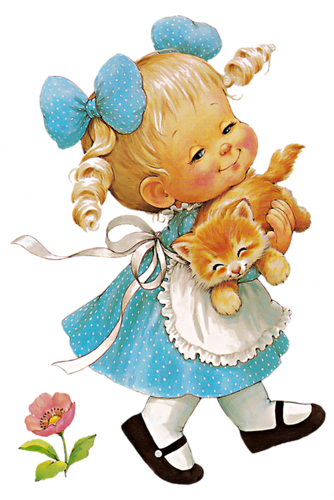                          БЕСЕДА№1         Все чаще говориться о необходимости формирования личности   через  культуру- о воспитании человека, способного ценить, творчески усваивать, сохранять и приумножать ценности родной и мировой культуры.          В реальной жизни, в семье, дети не получают возможности     соприкасаться с подлинными шедеврами мировой музыкальной культуры.         В семье дети слышат, как правило, лишь развлекательную музыку. Хотя в детском саду музыкальный руководитель внедряет инновационные  технологии по музыкальному  воспитанию детей дошкольного возраста, с помощью чего развиваются  музыкальные способности детей, но этого недостаточно.         Музыкальное воспитание в семье имеет свои возможности: слушание аудиозаписи, просмотр телепередач, обучение детей игре на детских музыкальных инструментах. Слушание музыки в семье обладает большой силой воздействия на детей. Само отношение  родителей  к музыке передается  ребенку.      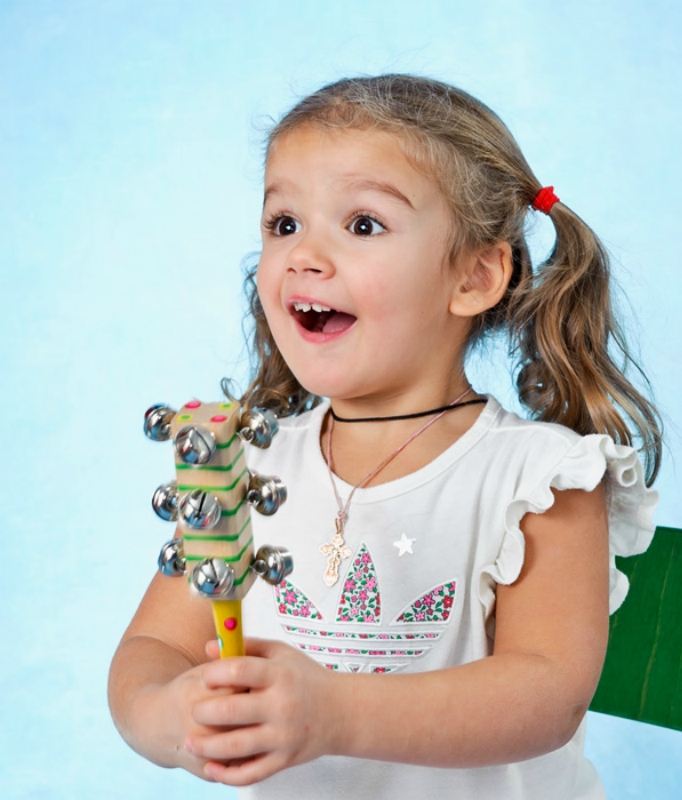                                                  БЕСЕДА№2          Если взрослые заинтересованно слушают произведение вместе с     ребенком  и высказывают  свое  впечатления, объясняя свои ощущения,  это не проходит бесследно для малыша: он духовно обогащается,         формируется его вкус, привязанности. И наоборот, равнодушие      родителей к  музыке  и увлечение только «легкой» музыкой,          препятствует разностороннему развитию ребенка. Обедняет его    кругозор.         Родители, хорошо зная своего ребенка, его характер, увлечения,       склонности и найдя нужный подход, могут заинтересовать его музыкой, постоянно обогащать  музыкальные впечатления.  При этом полезно   привлекать вспомогательные средства воздействия: рассказывать   сказки, читать книги ,рассматривать репродукции  картин.         В семье, серьезно занимающейся   музыкальным воспитанием ,  ребенок постоянно находится в музыкальной среде, он с первых дней   жизни получает разнообразные и ценные впечатления, на основе  которых развиваются музыкальные способности, формируется  культура.        Дома ребенок может слушать музыку по своему желанию в   профессиональном  исполнении  и  качественном звучании.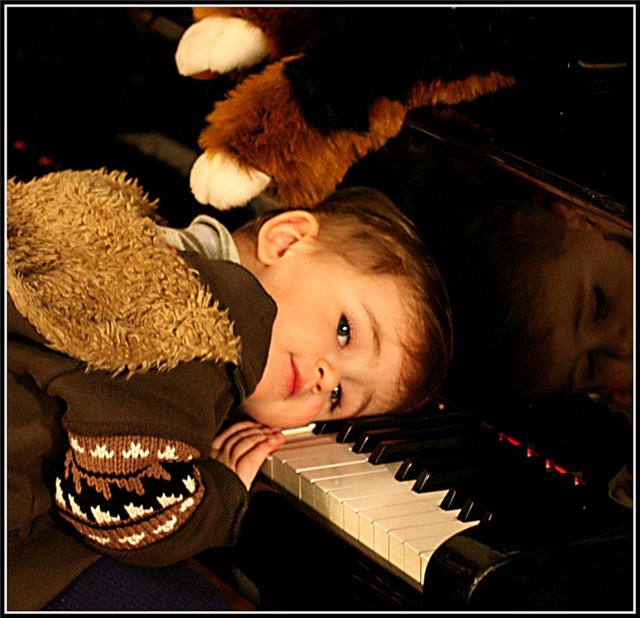 